Выступление на РМО учителей информатики по теме:«Группировка и анализ состава требований стандарта к результатам освоения ООП ООО (личностные и метапредметные результаты)»1.3. Система оценки достижения планируемых результатов освоения ООП ООО1.3.1.      Общие положения (Слайд №2)Система оценки достижения планируемых результатов освоения основной образовательной программы основного общего образования (далее – система оценки) представляет собой один из инструментов реализации требований Стандарта к результатам освоения основной образовательной программы основного общего образования, направленный на обеспечение качества образования, что предполагает вовлечённость в оценочную деятельность  как педагогов, так и обучающихся (рис. 1).Рис. 1.Особенности структуры планируемых результатов. Функция и назначение.(Слайд №3) Система оценки достижения планируемых результатов освоения основной образовательной программы основного общего образования:1) определяет основные направления и цели оценочной деятельности, ориентированной на управление качеством образования, описывает объект и содержание оценки, критерии, процедуры и состав инструментария оценивания, формы представления результатов, условия и границы применения системы оценки;2) ориентирует образовательный процесс на духовно-нравственное развитие и воспитание обучающихся, реализацию требований к результатам освоения основной образовательной программы основного общего образования;3) обеспечивает комплексный подход к оценке результатов освоения основной образовательной программы основного общего образования, позволяющий вести оценку предметных, метапредметных и личностных результатов основного общего образования;4) обеспечивает оценку динамики индивидуальных достижений обучающихся в процессе освоения основной общеобразовательной программы основного общего образования;5) предусматривает использование разнообразных методов и форм, взаимно дополняющих друг друга (Стандартизированные письменные и устные работы, проекты, практические работы, творческие работы, самоанализ и самооценка, наблюдения);6) позволяет использовать результаты итоговой оценки выпускников, характеризующие уровень достижения планируемых результатов освоения основной образовательной программы основного общего образования, как основы для оценки деятельности образовательного учреждения и системы образования разного уровня.Система оценки достижения планируемых результатов освоения основной образовательной программы основного общего образования представляет собой один из инструментов реализации требований Стандарта к результатам освоения основной образовательной программы основного общего образования, направленный на обеспечение качества образования, что предполагает вовлечённость в оценочную деятельность как педагогов, так и обучающихся.(Слайд №4) Система оценки призвана способствовать поддержанию единства всей системы образования, обеспечению преемственности в системе непрерывного образования. Её основными функциями являются ориентация образовательного процесса на достижение планируемых результатов освоения основной образовательной программы основного общего образования и обеспечение эффективной обратной связи, позволяющей осуществлять управление образовательным процессом.Основными направлениями и целями оценочной деятельности в образовательной организации в соответствии с требованиями ФГОС ООО являются:•          оценка образовательных достижений обучающихся на различных этапах обучения как основа их промежуточной и итоговой аттестации, а также основа процедур внутреннего мониторинга образовательной организации, мониторинговых исследований муниципального регионального и федерального уровней;•          оценка результатов деятельности педагогических кадров как основа аттестационных процедур;•          оценка результатов деятельности образовательной организации как основа аккредитационных процедур.(Слайд №5) Полученные данные используются для оценки состояния и тенденций развития системы образования разного уровня (рис. 2).Рис. 2. Система оценки достижения планируемых результатовОсновным объектом системы оценки, ее содержательной и критериальной базой выступают требования ФГОС, которые конкретизируются в планируемых результатах освоения обучающимися основной образовательной программы образовательной организации.Система оценки включает процедуры внутренней и внешней оценки.Внутренняя оценка включает:         стартовую диагностику,         текущую и тематическую оценку,         портфолио,         внутришкольный мониторинг образовательных достижений,         промежуточную и итоговую аттестацию обучающихся.К внешним процедурам относятся:                    государственная итоговая аттестация[1],                    независимая оценка качества образования[2] и                    мониторинговые исследования[3] муниципального, регионального и федерального уровней.(Слайд №6) В соответствии с ФГОС ООО система оценки образовательной организации реализует системно-деятельностный, уровневый и комплексный подходы к оценке образовательных достижений.Системно-деятельностный подход к оценке образовательных достижений проявляется в оценке способности учащихся к решению учебно-познавательных и учебно-практических задач. Он обеспечивается содержанием и критериями оценки, в качестве которых выступают планируемые результаты обучения, выраженные в деятельностной форме.Уровневый подход служит важнейшей основой для организации индивидуальной работы с учащимися. Он реализуется как по отношению к содержанию оценки, так и к представлению и интерпретации результатов измерений.Уровневый подход к содержанию оценки обеспечивается структурой планируемых результатов, в которых выделены три блока: общецелевой, «Выпускник научится» и «Выпускник получит возможность научиться». Достижение планируемых результатов, отнесенных к блоку «Выпускник научится», выносится на итоговую оценку, которая может осуществляться как в ходе обучения, так и в конце обучения, в том числе – в форме государственной итоговой аттестации. Процедуры внутришкольного мониторинга (в том числе, для аттестации педагогических кадров и оценки деятельности образовательной организации) строятся на планируемых результатах, представленных в блоках «Выпускник научится» и «Выпускник получит возможность научиться». Процедуры независимой оценки качества образования и мониторинговых исследований различного уровня опираются на планируемые результаты, представленные во всех трёх блоках.Уровневый подход к представлению и интерпретации результатов реализуется за счет фиксации различных уровней достижения обучающимися планируемых результатов: базового уровня и уровней выше и ниже базового. Достижение базового уровня свидетельствует о способности обучающихся решать типовые учебные задачи, целенаправленно отрабатываемые со всеми учащимися в ходе учебного процесса. Овладение базовым уровнем является достаточным для продолжения обучения и усвоения последующего материала.Комплексный подход к оценке образовательных достижений реализуется путём                    оценки трёх групп результатов: предметных, личностных, метапредметных (регулятивных, коммуникативных и познавательных универсальных учебных действий);                    использования комплекса оценочных процедур (стартовой, текущей, тематической, промежуточной) как основы для оценки динамики индивидуальных образовательных достижений (индивидуального прогресса) и для итоговой оценки;                    использования контекстной информации (об особенностях обучающихся, условиях и процессе обучения и др.) для интерпретации полученных результатов в целях управления качеством образования;                    использования разнообразных методов и форм оценки, взаимно дополняющих друг друга (стандартизированных устных и письменных работ, проектов, практических работ, самооценки, наблюдения и др.).Система оценки достижения планируемых результатов освоения основной образовательной программы основного общего образования предполагает комплексный подход к оценке результатов образования, позволяющий вести оценку достижения обучающимися всех трёх групп результатов образования: личностных, метапредметных и предметных (рис. 3).В соответствии с Требованиями Стандарта предоставление и использование персонифицированной информации возможно только в рамках процедур итоговой оценки обучающихся. Во всех иных процедурах допустимо предоставление и использование исключительно неперсонифицированной (анонимной) информации о достигаемых обучающимися образовательных результатах.(Слайд №7) Интерпретация результатов оценки ведётся на основе контекстной информации об условиях и особенностях деятельности субъектов образовательного процесса. В частности, итоговая оценка обучающихся определяется с учётом их стартового уровня и динамики образовательных достижений.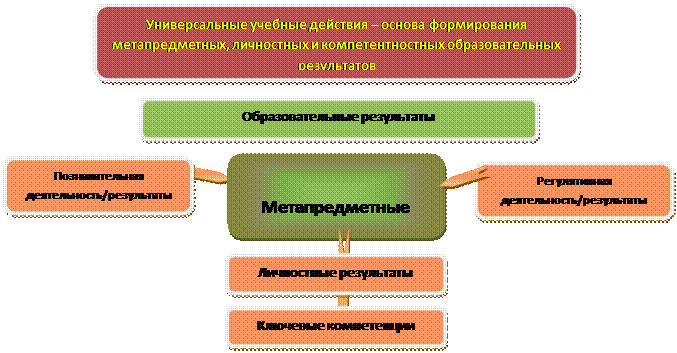 Рис. 3.  Система оценки образовательных результатовСистема оценки предусматривает уровневый подход к представлению планируемых результатов и инструментарию для оценки их достижения. Согласно этому подходу за точку отсчёта принимается не «идеальный образец», отсчитывая от которого «методом вычитания» и фиксируя допущенные ошибки и недочёты, формируется сегодня оценка ученика, а необходимый для продолжения образования и реально достигаемый большинством учащихся опорный уровень образовательных достижений. Достижение этого опорного уровня интерпретируется как безусловный учебный успех ребёнка, как исполнение им требований Стандарта. А оценка индивидуальных образовательных достижений ведётся «методом сложения», при котором фиксируется достижение опорного уровня и его превышение. Это позволяет поощрять продвижения учащихся, выстраивать индивидуальные траектории движения с учётом зоны ближайшего развития.(Слайд №8) Поэтому в текущей оценочной деятельности целесообразно соотносить результаты, продемонстрированные учеником, с оценками типа:        «зачёт/незачёт» («удовлетворительно/неудовлетворительно»), т. е. оценкой, свидетельствующей об освоении опорной системы знаний и правильном выполнении учебных действий в рамках диапазона (круга) заданных задач, построенных на опорном учебном материале;        «хорошо», «отлично»  –  оценками, свидетельствующими об усвоении опорной системы знаний на уровне осознанного произвольного овладения учебными действиями, а также о кругозоре, широте (или избирательности) интересов.Это не исключает возможности использования традиционной системы отметок по 5 балльной шкале, однако требует уточнения и переосмысления их наполнения. В частности, достижение опорного уровня в этой системе оценки интерпретируется как безусловный учебный успех ребёнка, как исполнение им требований Стандарта и соотносится с оценкой «удовлетворительно» (зачёт).В процессе оценки используются разнообразные методы и формы, взаимно дополняющие друг друга (стандартизированные письменные и устные работы, проекты, практические работы, творческие работы, самоанализ и самооценка, наблюдения и др.).Оценка уровня сформированности ряда универсальных учебных действий, овладение которыми имеет определяющее значение для оценки эффективности всей системы основного общего образования, проводится в форме неперсонифицированных процедур.1.3.2.      Оценка личностных результатов(Слайд №9) Формирование личностных результатов обеспечивается в ходе реализации всех компонентов образовательного процесса, включая внеурочную деятельность.Основным объектом оценки личностных результатов в основной школе служит сформированность универсальных учебных действий, включаемых в следующие три основные блока:1) сформированность основ гражданской идентичности личности;2) сформированность индивидуальной учебной самостоятельности, включая умение строить жизненные профессиональные планы с учетом конкретных перспектив социального развития;3) сформированность социальных компетенций, включая ценностно-смысловые установки и моральные нормы, опыт социальных и межличностных отношений, правосознание.В соответствии с требованиями ФГОС достижение личностных результатов не выносится на итоговую оценку обучающихся, а является предметом оценки эффективности воспитательно-образовательной деятельности образовательной организации и образовательных систем разного уровня. Поэтому оценка этих результатов образовательной деятельности осуществляется в ходе внешних неперсонифицированных мониторинговых исследований. Инструментарий для них разрабатывается централизованно на федеральном или региональном уровне и основывается на профессиональных методиках психолого-педагогической диагностики.Во внутришкольном мониторинге в целях оптимизации личностного развития учащихся возможна оценка сформированности отдельных личностных результатов, проявляющихся в:                        соблюдении норм и правил поведения, принятых в образовательной организации;                        участии в общественной жизни образовательной организации, ближайшего социального окружения, страны, общественно-полезной деятельности;                        ответственности за результаты обучения;                        готовности и способности делать осознанный выбор своей образовательной траектории, в том числе выбор профессии;                        ценностно-смысловых установках обучающихся, формируемых средствами различных предметов в рамках системы общего образования.Внутришкольный мониторинг организуется администрацией образовательной организации и осуществляется классным руководителем  преимущественно на основе ежедневных наблюдений в ходе учебных занятий и внеурочной деятельности, которые обобщаются в конце учебного года и представляются в виде характеристики по форме, установленной образовательной организацией. Любое использование данных, полученных в ходе мониторинговых исследований, возможно только в соответствии с Федеральным законом от 17.07.2006 №152-ФЗ «О персональных данных».В текущем учебном процессе в соответствии с требованиями Стандарта оценка этих достижений должна проводиться в форме, не представляющей угрозы личности, психологической безопасности и эмоциональному статусу учащегося и может использоваться исключительно в целях оптимизации личностного развития обучающихся.(Слайд №10) Инструментами динамики образовательных достижений выступают:        стартовая, промежуточная, итоговая диагностика, не носящая оценочный характер;        психологические тесты и диагностики;        творческие работы, включая учебные исследования и учебные проекты;        «Портфолио» («Портфель достижений»).В портфолио фиксируется        уровень освоения образовательной программы по виду деятельности, которым занимается учащийся;        особенности развития познавательных процессов, входящих в структуру специальных способностей;        некоторые личностные характеристики (мотивация, ценностные ориентации, самооценка);        результаты участия в фестивалях, смотрах, конкурсах, олимпиадах и т.п. Кроме того, отражаются успехи учащегося, полезные дела, которые он сделал для себя, своих родных, друзей и окружающих людей.(Слайд №11-12) Важная цель портфолио – представить отчет по процессу образования ребенка, увидеть «картину» значимых образовательных результатов в целом, обеспечить отслеживание его индивидуального прогресса в образовательном контексте, продемонстрировать его способности практически применять приобретенные знания и умения, то есть владение ключевыми компетенциями. Так, например, учащиеся 5-9 классов получают опыт самостоятельной оценки своих личностных достижений,  оценки общеучебных и универсальных учебных действий, в течение всех лет обучения в среднем звене заполняя таблицу в портфолио.Оценка личностных результатов развития обучающихся.Общеучебные и универсальные учебные действияКроме того, в портфолио содержатся такие разделы, как: «Лист моих достижений», «Мои общеучебные умения по предметам», «Самоанализ собственных планов и интересов», «Мой рейтинг по итогам учебного года», «Моя исследовательская деятельность», опросники, анкеты и памятки.Таким образом, портфолио не только является современной эффективной формой оценивания, но и помогает решать важные педагогические задачи: поддерживать высокую учебную мотивацию обучающихся; поощрять их активность и самостоятельность, расширять возможности обучения и самообучения; развивать навыки рефлексивной и оценочной (самооценочной) деятельности учащихся; формировать умение учиться – ставить цели, планировать и организовывать собственную учебную деятельность.Основные разделы «Портфолио» («Портфеля достижений»):        показатели предметных результатов (контрольные работы, данные из таблиц результатов, выборки проектных, творческих и других работ по разным предметам);        показатели метапредметных результатов;        показатели личностных результатов (прежде всего во внеучебной деятельности).Пополнять «Портфель достижений» и оценивать его материалы должен прежде всего ученик. Учитель же примерно раз в четверть пополняет лишь небольшую обязательную часть (после контрольных работ), а в остальном – обучает ученика порядку пополнения портфеля основным набором материалов и их оцениванию по качественной шкале: «нормально», «хорошо»,  «отлично», «превосходно».1.3.3.      Оценка метапредметных результатов(Слайд №13) Оценка метапредметных результатов представляет собой оценку достижения планируемых результатов освоения основной образовательной программы, которые представлены в междисциплинарной программе формирования универсальных учебных действий (разделы «Регулятивные универсальные учебные действия», «Коммуникативные универсальные учебные действия», «Познавательные универсальные учебные действия»). Формирование метапредметных результатов обеспечивается за счёт всех учебных предметов и внеурочной деятельности.(Слайд №14) Основным объектом и предметом оценки метапредметных результатов являются:           способность и готовность к освоению систематических знаний, их самостоятельному пополнению, переносу и интеграции;           способность работать с информацией;           способность к сотрудничеству и коммуникации;           способность к решению личностно и социально значимых проблем и воплощению найденных решений в практику;           способность и готовность к использованию ИКТ в целях обучения и развития;           способность к самоорганизации, саморегуляции и рефлексии.Оценка достижения метапредметных результатов осуществляется администрацией образовательной организации в ходе внутришкольного мониторинга. Содержание и периодичность внутришкольного мониторинга устанавливается решением педагогического совета. Инструментарий строится на межпредметной основе и может включать диагностические материалы по оценке читательской грамотности, ИКТ-компетентности, сформированности регулятивных, коммуникативных и познавательных учебных действий.(Слайд №15) Наиболее адекватными формами оценки           читательской грамотности служит письменная работа на межпредметной основе;           ИКТ-компетентности – практическая работа в сочетании с письменной (компьютеризованной) частью;           сформированности регулятивных, коммуникативных и познавательных учебных действий – наблюдение за ходом выполнения групповых и индивидуальных учебных исследований и проектов.Каждый из перечисленных видов диагностик проводится с периодичностью не менее, чем один раз в два года.Основной процедурой итоговой оценки достижения метапредметных результатов является защита итогового индивидуального проекта.Итоговой проект представляет собой учебный проект, выполняемый обучающимся в рамках одного или нескольких учебных предметов с целью продемонстрировать свои достижения в самостоятельном освоении содержания избранных областей знаний и/или видов деятельности и способность проектировать и осуществлять целесообразную и результативную деятельность (учебно-познавательную, конструкторскую, социальную, художественно-творческую, иную).(Слайд №16) Результатом (продуктом) проектной деятельности может быть любая из следующих работ:а) письменная работа (эссе, реферат, аналитические материалы, обзорные материалы, отчёты о проведённых исследованиях, стендовый доклад и др.);б) художественная творческая работа (в области литературы, музыки, изобразительного искусства, экранных искусств), представленная в виде прозаического или стихотворного произведения, инсценировки, художественной декламации, исполнения музыкального произведения, компьютерной анимации и др.;в) материальный объект, макет, иное конструкторское изделие;г) отчётные материалы по социальному проекту, которые могут включать как тексты, так и мультимедийные продукты.Требования к организации проектной деятельности, к содержанию и направленности проекта, а также критерии оценки проектной работы разрабатываются с учётом целей и задач проектной деятельности на данном этапе образования и в соответствии с особенностями образовательной организации.Общим требованием ко всем работам является необходимость соблюдения норм и правил цитирования, ссылок на различные источники. В случае заимствования текста работы (плагиата) без указания ссылок на источник, проект к защите не допускается.Защита проекта осуществляется в процессе специально организованной деятельности комиссии образовательной организации или на школьной конференции.Результаты выполнения проекта оцениваются по итогам рассмотрения комиссией представленного продукта с краткой пояснительной запиской, презентации обучающегося и отзыва руководителя.(Слайд №17)Итоговая оценка (итоговая аттестация) по предмету складывается из результатов внутренней и внешней оценки. К результатам внешней оценки относятся результаты ГИА. К результатам внутренней оценки относятся предметные результаты, зафиксированные в системе накопленной оценки и результаты выполнения итоговой работы по предмету. Такой подход позволяет обеспечить полноту охвата планируемых результатов и выявить коммулятивный эффект обучения, обеспечивающий прирост в глубине понимания изучаемого материала и свободе оперирования им. По предметам, не вынесенным на ГИА, итоговая оценка ставится на основе результатов только внутренней оценки.Итоговая оценка по предмету фиксируется в документе об уровне образования государственного образца – аттестате об основном общем образовании. Итоговая оценка по междисциплинарным программам ставится на основе результатов внутришкольного мониторинга и фиксируется в характеристике учащегося.Характеристика готовится на основании:           объективных показателей образовательных достижений обучающегося на уровне основного образования,           портфолио выпускника;           экспертных оценок классного руководителя и учителей, обучавших данного выпускника на уровне основного общего образования.В характеристике выпускника: отмечаются образовательные достижения обучающегося по освоению личностных, метапредметных и предметных результатов; даются педагогические рекомендации к выбору индивидуальной образовательной траектории на уровне среднего общего образования с учётом выбора учащимся направлений профильного образования, выявленных проблем и отмеченных образовательных достижений.Рекомендации педагогического коллектива к выбору индивидуальной образовательной траектории доводятся до сведения выпускника и его родителей (законных представителей).(Слайд №18)[1] Осуществляется в соответствии со статьей №92 Федерального закона «Об образовании в Российской Федерации»[2]Осуществляется в соответствии со статьей №95 Федерального закона «Об образовании в Российской Федерации»[3]Осуществляется в соответствии со статьей №97 Федерального закона «Об образовании в Российской Федерации»Просмотрено: 100%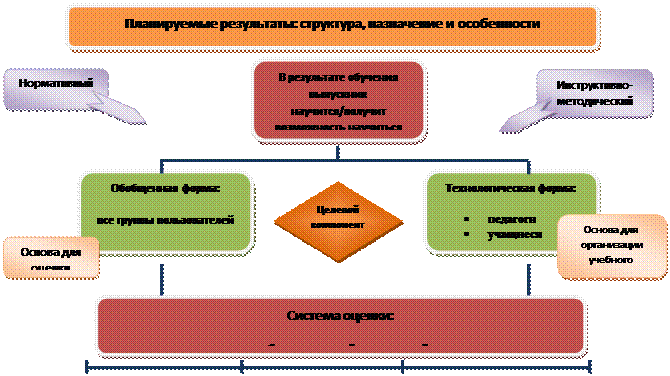 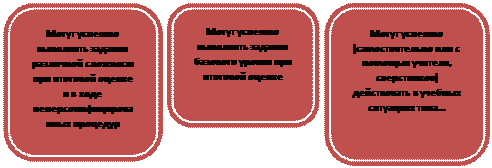 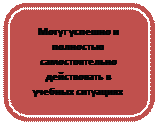 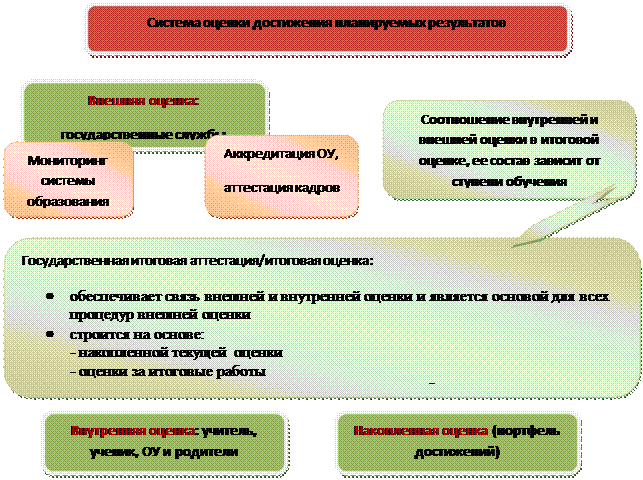 Блок 1. Учебно-организационные действияБлок 1. Учебно-организационные действияСамооценка(2 – всегда, 1 – редко, 0 – не владею)1.        Умею ставить учебную задачу2.        Понимаю последовательность действий3.        Сравниваю полученные результаты с учебной задачей4.        Оцениваю свою деятельность5.        Оцениваю деятельность одноклассников6.        Правильно оформляю работы и веду тетрадиСпланируй на предстоящий год те действия, которые тебе кажутся наиболее важными (обведи порядковый номер в таблице)Спланируй на предстоящий год те действия, которые тебе кажутся наиболее важными (обведи порядковый номер в таблице)Спланируй на предстоящий год те действия, которые тебе кажутся наиболее важными (обведи порядковый номер в таблице)Блок 2. Учебно-информационные действияБлок 2. Учебно-информационные действияСамооценка(2 – всегда, 1 – редко, 0 – не владею)1.        Работаю с учебником2.        Работаю с дополнительной информацией3.        Составляю на основании текста таблицы, схемы, графики4.        Осуществляю наблюдение за объектом в соответствии с алгоритмом5.        Владею различными видами пересказа6.        Различаю повествование, рассуждение, описаниеСпланируй на предстоящий год те действия, которые тебе кажутся наиболее важными (обведи порядковый номер в таблице)Спланируй на предстоящий год те действия, которые тебе кажутся наиболее важными (обведи порядковый номер в таблице)Спланируй на предстоящий год те действия, которые тебе кажутся наиболее важными (обведи порядковый номер в таблице)Блок 3. Учебно-логические действияБлок 3. Учебно-логические действияСамооценка(2 – всегда, 1 – редко, 0 – не владею)1.        Умею выделять главное в учебной статье или тексте2.        Составляю простой план к статье или план действий3.        Сравниваю факты, явления, события по заданным критериям4.        Даю определение по существенным признакам5.        Высказываю суждения и подтверждаю их фактами6.        Обобщаю, подытоживаю информациюСпланируй на предстоящий год те действия, которые тебе кажутся наиболее важными (обведи порядковый номер в таблице)Спланируй на предстоящий год те действия, которые тебе кажутся наиболее важными (обведи порядковый номер в таблице)Спланируй на предстоящий год те действия, которые тебе кажутся наиболее важными (обведи порядковый номер в таблице)Блок 4. Учебно-коммуникативные действияБлок 4. Учебно-коммуникативные действияСамооценка(2 – всегда, 1 – редко, 0 – не владею)1.        Умею высказывать свои суждения2.        Задаю уточняющие вопросы3.        Слушаю других4.        Распределяю работу при совместной деятельности5.        Участвую в учебном диалоге6.        Организовываю работу в группеСпланируй на предстоящий год те действия, которые тебе кажутся наиболее важными (обведи порядковый номер в таблице)Спланируй на предстоящий год те действия, которые тебе кажутся наиболее важными (обведи порядковый номер в таблице)Спланируй на предстоящий год те действия, которые тебе кажутся наиболее важными (обведи порядковый номер в таблице)